Área 8 Reunión del Comité de Área San Diego-Imperial                                                                                                                               17 de febrero de 2022 7:00 PM – 10:00 PMÚnase a la reunión de Zoom:http s://zoom.us/j/91206902733 ID: 912 0690 2733 Contraseña: iluvacms  Teléfono: +14086380968,,91206902733# 7:	00Llamar al pedido - Recordatorio para silenciarse cuando no se comparta.  	Adrián O.     	Momento de silencio seguido de oración de serenidad... 		           "Declaración de Unidad-Esto se lo debemos al futuro de AA: Poner nuestro bienestar común en primer lugar; para mantener 	nuestra comunión unida. Porque de A.A. la unidad depende nuestras vidas, y las vidas de los venideros".            	Pase de lista (Registrador) (Por favor, inicie sesión) – INFORME DEL REGISTRADOR 			Angelina S.  	Por favor, identifíquese en la pantalla por su posición, por ejemplo, DCM8, Chair CPC, etc.                 	Introducciones: Nuevos DCM, Presidentes de Comités, Suplentes 7:	10Informe del Secretario – Acta de enero ACM 						Rose P.                        	Espero que todos hayan recibido el acta.  Si no lo hizo, envíeme un correo electrónico a secretary@area8aa.org.  	También lo publicaré en el chat.  ¿Hay alguna adición o corrección? Sin manos. El Presidente declaró 	aprobadas las actas si no hay adiciones o correcciones.  7:15 	Informe del Tesorero - El informe de Lynn incluye el resumen financiero de febrero y un 		Lynn E.    					lista con viñetas de noticias del Equipo de Tesorería del Área. 						 https://docs.google.com/document/d/1H3fF8V0af4G Jqjk4JAnfRE7WQc3S1TgN/edit 	 7:20 	Informe del Delegado Alterno - Richard nos recuerda la importancia de prepararse para la 	próxima conferencia anual de la OSG en 	Nueva York. Estos dos enlaces ofrecen su informe, primero en 	inglés, luego en español.   					https://docs.google.com/doc ument/d/1Vy51qKB5nHvvEXXsn9X76bre6juEOmLasgnhSLvRIdw/edit 		https://www.area8aa.org/wp-content/uploads/2022/02/Feb-2022-ACM-Alt-Delegate-Spanish-Report.pdf  7:30 	Report del delegado: Monty comparte los aspectos más destacados del Área 8 y lo que está aprendiendo mucho sobre 	el primer año de servicio de un delegado.  Encontrarás su informe en inglés y español. 		 Monty C.                 	https://www.area8aa.org/wp-content/up loads/2022/02/22-feb-acm-report-.pdf 	https://www.area8aa.org/wp-content/uploads/2022/02/22-feb-acm-report-translated-1.pdf7:40 	Informe del Presidente – Adrian 								 Adrian O.  	Adrian informa sobre la importancia de la conferencia internacional anual en GSO en Nueva York y 	cómo nos estamos preparando para ella en nuestra área, nuestros distritos y nuestras reuniones.   Encontrarás su informe en inglés 	y español. 	 https://www.area8aa.org/wp-content/uploads/2022/02/Chair-Report_-ACM-Area-08-	%E2%80	%93-febrero-2022.pdf	 https://www.area8aa.org/wp-c ontent/uploads/2022/02/Informe-del-Coordinador_-ACM-Area-08-febrero-de-2022	.pdf 		7:45Informes 	del Comité de Enlace de dos minutosCheryl 						F.  	Envía informes escritos a Google Drive o Rose por correo electrónico, secretary@area8aa.org o en la reunión.  	Enlaces de presentación de informes de esta noche: GSDYPAA, NP; NR; Officina Ceantral Hispana – SD, Officina Intergrupal 	Condominio Norte, NSDYPA 		Consejo de Coordinación – SD – Gracias Aleksey K, Presidente del Consejo, Este informe nos ofrece una visión general de 	los comités de la Oficina Central y los acuerdos especiales sobre literatura.  	https://docs.google.com/document/d/1Mcd5F5yy6uod4TP60H3pRXWpC8CNeVGA32sV29S6W5E/edit	NC Intergroup – North County Intergroup nos envió su boletín. Siga el enlace a su boletín en 	inglés.                  	https://docs.google.com/document/d/1u3hQPdchjE44uWZUZWM_tZNkDCBPSb4S8jo8Mt3Eftc/edit8:00 	Antiguo negocio 												Reunión mensual del  Grupo DCM del Área 8 				 facilitada por Maire H, DCM, D6 	 La Reunión de Intercambio DCM del Área 08 se convocó de 6:30 p.m. a 7:30 p.m. el jueves 20 de enero de 2022. Los 	DCM presentan experiencias e ideas compartidas sobre las diferentes técnicas que cada uno había utilizado para difundir los Puntos 	de la Agenda de GSC a sus Distritos / Grupos de AA para que los miembros de AA y los grupos de AA tuvieran 	la oportunidad de leer los puntos de la agenda, 	discutirlos, hacer preguntas y luego proporcionar retroalimentación y 	conciencia grupal sobre cada tema. Revisamos el cronograma de GSC	 2022 y la importancia y el 	propósito de alentar a tantos GSR a asistir al menos a uno de los Talleres previos a la Conferencia de GSC el 		 12, 12 o 19 de marzo. Cerramos la sesión de intercambio con el 	Compromiso de Responsabilidad. Reunión mensual de los Presidentes del Comité del Área 				8facilitada por Chuck P, Presidente de Políticas 8:50 	Calendario Maestro 									Cheryl F.          	        8:55 	Cumpleaños desde el pasado ACM (20/01/22)                                                                                Cheryl F.          	Tiffany, enero 9 - 21 años; Alan, del 9 al 22 de febrero; Shirin, 17 de febrero - 5 años; Hue, Feb 5 – 24 años.        	¡72 años de sobriedad!  9:00 	 Talleres previos a la conferencia de 												nuevos negocios: La discusión en persona, virtual o hybrid terminó con una decisión para dos híbridos 	y uno virtual. El sábado 12 de marzo y el domingo 13 de marzo serán híbridos y el sábado 19 de marzo 	serán 	virtuales. 											 Distritos patrocinadores para las carpas de trabajo previas a la conferencia: 	El primer taller: sábado, 3/12, 9:00 am – 12:30 pm. @ 16550 Bernardo Heights 	Pkwy, San 	Diego, 92128.  Los distritos patrocinadores son 1, 2, 21, 23.                                           			 El segundo taller: Domingo, 3/13, 1:00 pm – 4:30 pm, @ the Machinist's Hall, 5150 Kearny Mesa 	Rd., San Diego, 92111.  Distritos patrocinadores 4, 5, 6, 14, 19.                                                                   	El tercer taller: Sábado, 3/19, 1:00 pm – 4:30 pm es un taller virtual Será patrocinado por 	el Área 8, Adrian O. Presidente del Área 8. y Monty C, delegado del Área 8.   	 Se necesitan voluntarios para todos los talleres. Los voluntarios deben planear asistir a otro taller.	Aquí está el folleto, en english y español: https://www.area8aa.org/pre-conference:workshop-flyerSe necesitan distritos patrocinadores para las próximas Asambleas.                                                    	 4/9 PreConference Assembly y 5/14 Post Conference Assembly, ¿Híbrido o Virtual?  	 Se harán planes para presencialmente con el componente híbrido siguiendo las sugerencias sobre la importancia de la 	participación en estas asambleas. No hubo comentarios opuestos.                                                         	Distritos patrocinadores para la Asamblea Previa a la Conferencia 4/9: Stephanie, DCM, Distrito 13 y Marina, 	DCM, Distrito 15. Se necesita un distrito más.   	 Distritos patrocinadores para la Asamblea posterior a la Conferencia, 5/14: Richard R, DCM, Distrito 8, David A, 	DCM Distrito 19, Gilberto, DCM, Distrito 18, y Maureen, DCM, Distrito 4.	 Se sugirió que el Salón del Maquinista se reservara para la Asamblea de la Conferencia Posterior en función de la 	renta razonable y la familiaridad con el wifi.				Las cuatro sesiones anuales de DCM para compartir el área: Adrian, presidente del Área 8, ha estado en contacto con el Área 		5 que es el anfitrión.  Necesitamos dos DCM para participar, uno de habla inglesa y otro de 	habla hispana. Habrá DCM de cuatro áreas, 5, 93, 9 y 8. Es una oportunidad para descubrir lo que otras 	Áreas y DCM están haciendo. Se ampliará este año. La fecha se determinará en mayo o junio. 	Siga este enlace para ver el mapa del área de CA.  https://docs.google.com/docu ment/d/1LrWtI5ld5C9bkBSq33PcIqzZOd_axz5cp5eI9n622Ck/edit?usp=sharing	El TALLER DE CAPACITACIÓN DE DCM Y PRESIDENTE DEL COMITÉ fue programado para el sábado 2/19. Fue publicado en 	el calendario del área, https://www.area8aa.org/sdiaa/calendars/.	PRAASA – ¡No se lo puede perder! Las mesas redondas y los paneles son invaluables.                            	Viernes por la noche ¿Cena de la zona?  ¿Cuántos estarían interesados? La mayoría de las manos subieron. Terri se ofreció 	a asumirlo y pidió sugerencias en el chat para un área que sería conveniente para la mayoría de nosotros.  	(Cuando se publicó el horario de PRAASA, nos dimos cuenta de que una cena de viernes por la noche no funcionaría		).	Debate: Atraer la participación al cuadro de servicios generales de la zona -Este tema fue presentado. Está relacionado con 	el Inventario de Área. Cheryl dio una actualización sobre el comité ad hoc que se ocupará de las 	sugerencias del inventario. La "lista consolidada" del inventario del Área 8 se envió a los 	miembros del comité. El comité dará prioridad a los temas en varias categorías.	Taller de Mujeres Hispanas;  Bryana, Presidenta del 7º Taller Anual de Mujeres Hispanas;  	Bryana 	describió cómo se está organizando su comité.  Preguntó si el Área 8 prestaría al comité una 	de sus licencias de Zoom para sus reuniones de negocios y luego para el evento, el taller, podría ser 	el primer fin de semana de diciembre.                                                                                                                                                     	 Se hizo una moción y se secundó para permitir el préstamo de licencias de Zoom al Taller de Mujeres Hispanas 	y su comité. Bryana se pondrá en contacto con Paul K., el presidente del comité de TI.                         	Bryana continuó explicando que el report de Esther era personal, Brayana dijo que es cierto para algunas mujeres y 	era cierto para ella. Es por eso que tener reuniones de mujeres es tan importante. Sus comentarios no 	pretenden ser una reflexión sobre el Distrito 15.          		Marina, DCM, D15: Goodnight Everybody . . . . Mi nombre es Marina (DCM Distrito XV) 		En nuestra Reunión de Distrito el 4 de febrero Nuestros GSR allí en la reunión de esa noche 	presentaron su descontento e inconformismo en referencia a la carta que se compartió 	con respecto al "Taller de Mujeres".                                                                                             		Básicamente que a nuestras Compañeras del Taller de Mujeres se les ha dado  información falsa	 sobre nuestros Grupos de Habla Hispana.  Nuestros GSR del Distrito 15 sugieren que nuestros 	Servidores de Servicio del Taller de Mujeres realmente tengan cuidado con la información que 	están compartiendo con los grupos del Área 8.                                                                                                          		 Seguido de nuestra 4ª Tradición que dice: "Cada grupo debe ser autónomo, excepto en 	asuntos que afectan a AA en su conjunto".  Dicho esto, nuestros Grupos Hispanos tienen la prudencia 	y el conocimiento sobre cómo compartir el mensaje con cualquier persona que lo necesite o que todavía esté sufriendo 	de alcoholismo.                                                                                                                           	Gracias por dejarme compartir esta información con ustedes, sinceramente. Marina contra DCM.  D159:10 	Informes de la Presidenta del Distrito y del Comité de Dos Minutos (Incluso #'d Distritos) Cheryl F.  	Todos deben enviar informes escritos a Google Drive o a Rose por correo electrónico, 	sec retary@area8aa.org o en la reunión. Tenga en cuenta los formularios de informe al final de esta sección.  Sutton, DCM, D2: Reunión del Distrito 2. Lunes 7 de febrero de 2022 18:00 horas. Asistencia: 6 incluyendo 3 nuevos GSRs.     	Talleres previos a la Conferencia Sábado 3/12 9-12:30 Iglesia Metodista Unida Hope (Coanfitrión del Distrito 2) Jeff y 	Manny se ofrecieron como voluntarios para representar al Distrito en los deberes de anfitrión. Dom 3/13, 1-4:30, Machinist Hall en San Diego 	PRASSA 3/4-3/6 Se llevará a cabo virtualmente www.praasa.org (Pacific Region Alcoholics Anonymous Service 	Assembly) 	Dom 3/20 8-11:00 Tradiciones  Desayuno en CA Center for Arts en Escondido 	GSR Reports/Questions: AA for Asian Alcoholic Brochure –¿se ofrece en idiomas distintos del inglés? 			 –¿Avanzó en la última asamblea dada la cuestión del quórum?                                                                      			 - ¿Estado financiero de la OSG en Nueva York?  Próxima Reunión del DISTRITO: Lunes 7 de Marzo de 2022 6:00PMMaire H., DCM, D6: El Distrito 6 dio la bienvenida a dos nuevos GSR al servicio del Distrito 6. Total de 6 GSR. Total de 24 grupos 	en el Distrito 6. Nuestro distrito está participando como anfitrión del Taller de Preconferencia GSC 2022 del Área 08 	el domingo 13 de marzo, de 1 p.m. a 4 p.m.  dcm06.area8aa@gmail.comSusan H, DCM, D14:  Estamos trabajando para aumentar la participación a nivel de Grupo y Distrito. Obtuvimos 	una lista de reuniones de distrito a partir de 1/21 (total de 49 inscritos, 31 temporales cerrados) 	y 1/22 (55 reuniones activas, con 8 híbridas). Queremos determinar el interés de organizar una 	sesión híbrida de intercambio de distritos sobre tres puntos de la agenda de la Conferencia relacionados con la actualización de los 	Doce y Doce, y nos centraremos en los Grupos que no tienen un GSR.                                   Carrie, DCM, D16: Tuvo una reunión de distrito el 7 de febrero a través de zoom, 17 personas presentes, incluido un visitante y 6 	nuevos GSR 	Informé sobre la Asamblea de Orientación, los talleres previos a la Conferencia y alenté el apoyo de 	los comités permanentes  del Área 	 Discutimos la moción de quórum 	Nuestro visitante hizo una presentación solicitando fondos del distrito para  apoyar un evento con una proyección de 'My 		Name is Bill W' en nuestro distrito. Se presentó una moción y se aprobaron los fondos.                                       		Se hizo una moción y se aprobó para reembolsar a los GSR del distrito las tarifas de registro de PRAASA.David A., DCM, D19: Marzo: D 19 es de aproximadamente 12 millas cuadradas. Limita con 163 al oeste, Laurel St. 	al sur, I-8 al norte y Waring Road al este. Nuestras reuniones de Distrito, que se llevan a cabo el primer 	martes del mes, son muy concurridas, con aproximadamente 10 miembros. 	Además de preparar los GSR para el próximo taller de asamblea, llevamos a cabo una 	sesión de intercambio para intercambiar ideas para actividades / eventos / talleres que el distrito quisiera hacer este año. Los 	GSR están reuniendo pensamientos de sus grupos y tendremos un grupo consciente de lo que nos gustaría 	hacer en nuestra próxima reunión en abril. Además, estamos trabajando en la identificación de grupos oscuros y un plan 	para llegar a ellos.                                         Greg B, DCM, D20: El Distrito 20 ha tenido un cambio en dcm.	Patrick M se ha mudado a Alt DCM debido al horario de trabajo. Greg B se ha movido de Alt DCM a DCM.	El distrito ha recogido un nuevo GSR.  Todavía no se ha registrado.  Tendremos un 	Reunión distrital Lunes 21 FEb. 6:30 pm en Rosa's Mexican Food Cantina.  Espero conseguirla 	registrado en ese momento.  Continuaremos con nuestro programa de divulgación para atraer nuevos GSR.Marina, DCM, D15: Una foto del informe escrito a mano de Marina está al final de las actas. 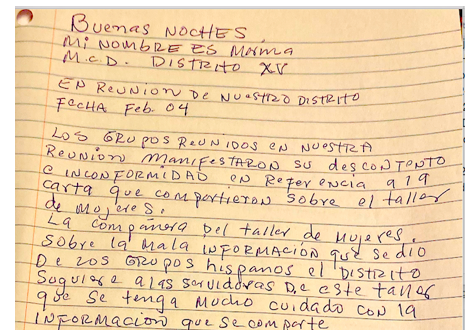 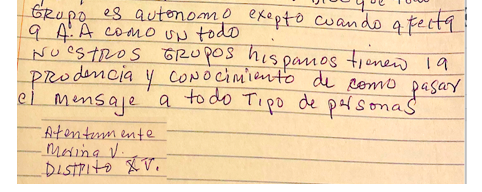 Los comités informantes de esta noche: Archives-NP, NR;, Contact with the Professional Community (CPC)-NP. NR;  Comité de Traducción*: Richard R.  NP, NR.;  Boletín*, NP, NR.     (No presente-NP; No Report-NR)  Comité de Accesibilidad*: Bryan, Presidente, informó que San Diego tiene 9 reuniones interpretadas para sordos y con problemas de audición.IT/Sitio web: Paul, K, Presidente de Tecnología de la Información (TI) abrió una reunión, pero nadie se presentó.Servicios armados: Tiffany, Presidenta del Comité, informó que el recuadro 459 (el recuadro 4-5-9 es un boletín trimestral 	publicado por la Oficina de Servicios Generales-https://www.aa.org/box-459) ha publicado un artículo sobre 	el comité.  Ha habido mucho contacto desde fuera del estado y una "persona de podcast" habló con 	Tiffany.                                                                                                                                                   San Diego H&I* (Hospitals and Institutions): Diana, la Presidenta, Nos reunimos en persona el tercer domingo 	del mes en el Salón de Maquinistas, 5150 Kearny Mesa Road.  El Consejo de Políticas se reúne a las 11:30; 	La orientación es al mediodía; la reunión de negocios sigue la orientación.  Nuestro sitio web está ahora al día con esta 	Información.                                                                                                                                                 	Nuestra reunión de este mes vio una nueva instalación en busca de H&I para comenzar a venir.  Discutimos la participación en 	el panel de H&I y la organización de una mesa informativa en el Round-Up, y la organización del fin de semana del taller Bridging the Gap 	– contacto nacional sobre el lanzamiento – en algún momento del otoño.	Continuaremos celebrando nuestra orientation en línea el tercer jueves del mes {al mismo tiempo que la 	reunión del Comité de Área}.  Esperamos que el servicio en línea continúe siendo una buena manera de presentar a 	los nuevos miembros de AA el servicio de H&I.  Esta noche había dos asistentes cuando empezamos a las 7.	Si su distrito o grupo está interesado en H&I, estaremos encantados de venir y hablar con usted sobre H&I.  Por favor	, anime a cualquier miembro de su distrito o grupo a participar en H&I asistiendo a la orientación y encontrando 	un compromiso.   Estamos experimentando un problema para los voluntarios, ya que muchas de nuestras instalaciones de tratamiento ahora están de 	vuelta y H&I entrando en las instalaciones.  Omicron ha ralentizado un poco nuestro progreso, pero esperamos 	que pronto se abran más paneles.	Contact on Release es un subcomité de San Diego H&I.  Emparejamos a los alcohólicos recién liberados con un 	miembro voluntario de AA en la comunidad donde vivirán.  De esta manera, no tienen que comenzar su	 experiencia AA "externa" solos.   Ahora que volvemos a las instalaciones en persona, estamos  	experimentando un aumento en nuestras solicitudes.  El subcomité del CDR se reúne justo antes de la reunión del Consejo de Políticas 	a las 11:00 del tercer domingo del mes.						Informe del Comité de Finanzas*: Cindy H.Presidenta de Finanzas Área 8/ Panel 72 Nuestra reunión se llevó a cabo el 	viernes 14 a las 6:30 pm. Tuvimos 8 asistentes, gratamente sorprendidos de que hubiera 	tantos!  Todas las finanzas del tesorero coincidieron. Lynn compartió en la reunión que 2 de 	las reasignaciones para PRAASA fueron retiradas del presupuesto. no pudimos usarlas para que  el 	dinero se envíe a GSO. El tesorero adquirió una nueva computadora portátil, ¡muy 	necesaria! Se presentará una solicitud de cheque para reembolsar la mayor parte o la totalidad de la compra una vez que 	la Asamblea apruebe un monto por su moción anterior. El tesorero presentará 	otra moción esta noche para enmendar la redacción de S&G, para permitir que ambos tesoreros puedan 	firmar cheques por parte de ambos tesoreros.   El cronograma del proceso presupuestario ha sido revisado y enviado al 	comité de finanzas para su revisión final y se presentará a ACM next mes.Comité Grapevine/La Viña*: Presidente Parker K. GV/LV. 	 ● La edición de GV de este mes tiene una sección especial sobre Sobriedad Emocional. La edición de LV de este mes 	es la edición anual de Newcomer. Siempre buscando historias relacionadas con cada paso y cada 	tradición.                                                                                    	 ● El podcast de AA Grapevine es The AA Grapevine Half-Hour Variety Hour, con los miembros de AA 	Don y Sam. Tema del último episodio del podcast: "Billy N. habla con Don y Sam sobre 	el Servicio General, los recién llegados entienden el alcoholismo y la importancia de un grupo en el hogar".  	El episodio reciente presentó un segmento del juego "Stump the Thumper". Puede escuchar a través de su 	aplicación de podcast favorita - ○ https://www.aagrapevine.org/podcast 	 ● Si su reunión tiene un nuevo representante de GV / LV (GVR / RLV), anímelos a registrarse si 	aún no lo han hecho. Si sus reuniones no tienen uno, anímelos a obtener uno. Los GVR/RLV son 	el enlace entre el GV/LV y los groups. Anuncian el último número y alientan a los 	miembros del grupo a enviar sus historias y chistes.  ○ https://www.aagrapevine.org/get involucrados 	/ convertirse en representantes de vid 	 ● AA Grapevine también continúa el proyecto Carry The Message en 2022, alentando 	a las personas a comprar suscripciones de regalo a Grapevine y La Viña.  				○ https://www.aagrapevine.org/sites/default/files/2021-12/2022-Carry-The-Message -Project	%28ENG%29.pdf North County H&I News (Comité de Hospitales e Instituciones) 			Nc Intergroup _ViewPoint_Final newsletter.pdf - 	https://docs.google.com/document/d/1ify_47lFcfbligU3q3EyUq_oqKarc6-xdHoSTtZOjb4/edit?	 usp=compartir		¡INTRODUCIR RECORDATORIOS DE TEXTO Y CORREO ELECTRÓNICO! Todos los miembros del panel comenzarán a ser notificados con actualizaciones 	y la capacidad de dar actualizaciones en tiempo real y solicitud de literatura. Un ejemplo de esto está a continuación... Nuestros 	registros indican que usted es un Coordinador de Panel o Líder de Panel.  ¡Gracias por su servicio!                                                                                                                                                                                               	Nos complace anunciar una nueva herramienta que brinda el poder de enviar automáticamente recordatorios de texto y correo electrónico 	a los miembros de su panel.  Con esta nueva herramienta puedes: Administrar tu panel a través de nuestro 	sitio web de H&IAgregar/eliminar miembros del panel Activar/desactivar recordatorios para ti y tu equipo Exportar tu 	panel en formato Excel o PDF; Ejemplo de recordatorio de mensajes de texto. ADIESTRAMIENTO WEBCAST PRÓXIMAMENTE Si está interesado en una próxima capacitación de Zoom para informarnos con un correo electrónico a northcountyhandi@gmail.com Comuníquese con David P 626-200-0254 o Hew B P 424.302.9809 visite nuestro sitio web nchandi.org para obtener más información. ¡Gracias por compartir su experiencia, fuerza y esperanza con aquellos que no pueden llegar a una reunión! 424.302.9809 visite nuestro sitio web nchandi.org para obtener más información. ¡Gracias por su servicio!A DÓNDE  VA SU DINERO DE LA 7ª TRADICIÓN: Cada Grupo AA del Norte del Condado puede involucrarse con NC H&I contribuyendo con una parte de sus fondos de 7th Tradition (a través del Gráfico Circular) y / o pasando la Lata Verde. Nuestro objetivo es que el 85% de todas las contribuciones de Gráficos Circulares se utilicen para compras de literatura para las instalaciones a las que servimos, y el 15% se utilizará para gastos administrativos (es decir, alquiler, impresión, etc.).                  INVOLUCRARSE: Manténgase atento a los anuncios de posibles oportunidades y visite nuestro sitio web NCHandI.org para obtener actualizaciones o comuníquese con Don C. al 760-212-9759. Cada 3er sábado del mes, NC H&I lleva a cabo una Orientación para que todos los miembros interesados de AA aprendan más sobre la Política y Pautas de NC H&I. Al final de la reunión de orientación, los asistentes pueden inscribirse en un panel para comenzar el viaje de participación en el trabajo de servicio de NC H&I. La reunión de Orientation se lleva a cabo a las 9:00 a.m. en el Oceanside Alano Club ubicado en 4198 Mission Ave, Oceanside, CA 92057. El Comité de Negocios se reúne a las 9:45 a.m., inmediatamente después de la Orientación. Se alienta a todos los miembros interesados de AA a asistir a las reuniones del Comité de Orientation y Negocios. *INFORMACIÓN ADICIONAL: Puede visitar nuestro sitio web de NC H&I en NCHandI.org para ver Políticas y Directrices, Informes Financieros y más.North County H&I News (Comité de Hospitales e Instituciones)                             				GRUPO Y GREEN CAN CONTRIBUCIONES FEBRERO 2022Informe del Consejo de SD Feb 2022.pdf – Aleksey, Presidente y Enlace de Área del Intergrupo de San Diegohttps://docs.google.com/document/d/1Mcd5F5yy6uod4TP60H3pRXWpC8CNeVGA32sV29S6W5E/edit?usp=compartir9:50 	Declaración de  Responsabilidad y Oración de Serenidad 	Adrian O			 														Declaración de responsabilidad. 							 "Soy responsable.                                                                 					 Si alguien, en cualquier lugar, busca ayuda, 						quiero que la mano de AA siempre esté allí.                                          						 Y por eso: soy responsable". 			El próximo ACM será a las 7:00pm, jueves 17 de marzo.		Próximas Asambleas de Área:			Asamblea previa a la conferencia 9 de abril  9:00 am – 4:00 pm 			La escuela GSR precede a la asamblea a las 8:00 am			Asamblea posterior a la conferencia 14 de mayo  9:00am – 4:00 pm                   La escuela GSR precede a la asamblea a las 8:00 am          Formularios de informe de DCM y Presidentes de Comité a ACM.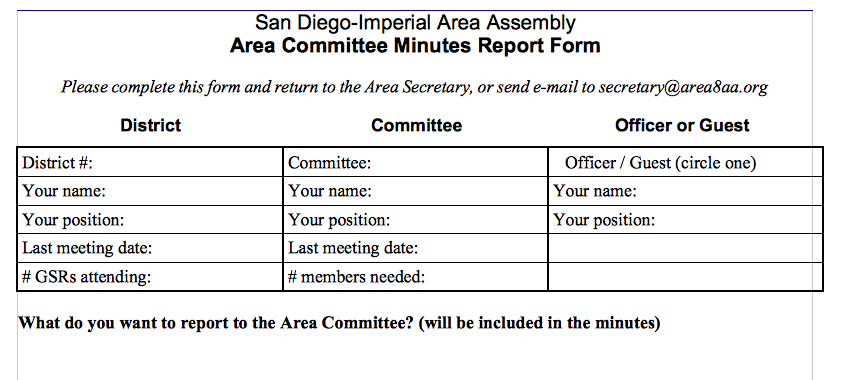 Presentado con recelo, Rose P., secretaria del Área 8